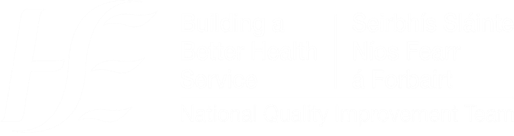 National Quality Improvement Team Self-Evaluation Workbook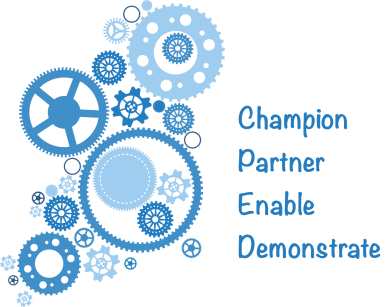 		August 2019 V1.0Is self-evaluation appropriate? There are different ways you can evaluate your work and the following decision tree will help you to decide whether self-evaluation is appropriate for your project.You have decided to complete a self-evaluation. Describe the aim of the project that is being evaluated, please refer to your Driver Diagram to help you complete Table 1.Table 1: 	Aim of the project to be evaluatedIt is important that you are clear from the beginning what the overall timeframe for your evaluation project is.  For example, do you need to complete your evaluation within a certain timeframe to inform decision-making; does the project have particular start and finish dates outside of which it is not feasible to conduct an evaluation; is there a funding opportunity that you wish avail off? Provide details of the project’s timeframes here:The Evaluation Cycle1.	Determine the Aim of the Evaluation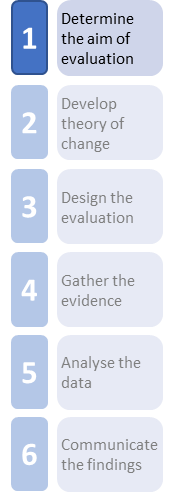 Who is the evaluation for? Identify your evaluation stakeholders, their interests, how they can/may use the evaluation findings, and their level of priority as a stakeholder. These are stakeholders in the evaluation, e.g. end-users of the evaluation findings, not all stakeholders for the innovation.  High priority evaluation stakeholders should be involved in the design of the evaluation. You may wish to use post-its and a flip chart to brainstorm your ideas and fill in the workbook when finished.  Table 2:	Identifying evaluation stakeholders and their evaluation interestsWhat is the aim of my evaluation?Start by thinking about the overall aim of your evaluation and fill this box in. Building on this and the work done in Table 2 to clarify stakeholders’ interests, identify the aim(s) of your evaluation and the high-level evaluation questions you want to answer, using the following four headings as a guide. For example, if the aim of your evaluation is to establish if outcomes are achieved for a prescribing quality improvement initiative, an evaluation question may be ‘Did the proportion of inappropriate prescribing reduce?’ Whilst an evaluation can’t answer every possible question that you may have, an evaluation may have up to 4-5 high-level evaluation questions.Note that the aim(s) may fall under only one heading or multiple headings.Table 3:	Aim of evaluation and evaluation questionsDo my evaluation questions need to change after consultation with my stakeholders?This section is for documenting any changes to your evaluation questions, following engagement with the key evaluation stakeholders identified in Table 2.Table 4:	Evaluation questions - revised2.	Develop Logic Model/Theory of Change for Initiative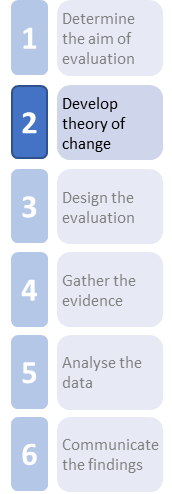 If you have a Driver Diagram for your project, include that here. It should help you to populate your logic model, the template for which is provided overleaf. 3 and 4.	Design your Evaluation and Gather your Evidence 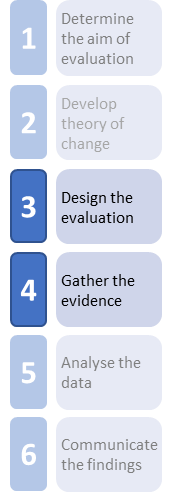 Complete the following data collection planning tool for each evaluation question.  Data collected as part of your normal monitoring and reporting processes can be used for the evaluation and you can include them in Table 5. You should complete one data collection per high-level evaluation question. Table 5a:	Data collection plan 1 Table 5b: 	Data collection plan 2Table 5c: 	Data collection plan 3Table 5d: 	Data collection plan 4Ethical issues & data management issuesConsider and record any potential ethical and data management issues associated with the data collection tools and methods you have selected for your evaluation.Table 6:	Consideration of ethical and data management issues5.	Analyse the Data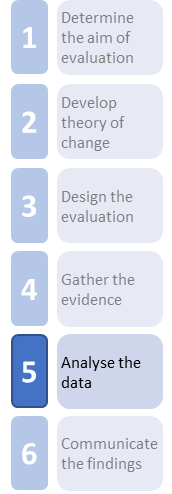 When you have agreed your data collection plan, you need to design and develop your data collection tools, e.g. surveys and questionnaires; and interview and focus group guides.Use the template below to develop a high-level data management plan.  This plan sets out how you will manage your data, including information on who will collect the data, who will enter it into analysis software, who will complete the data analysis, the software and hardware required, and any staff training/ orientation requirements needed to analyse the data.   This is a high-level plan and it may be necessary to update this data management plan as you develop and refine your data collection tools further.  Table 7:	Data management plan6.	Communicate the Evaluation Findings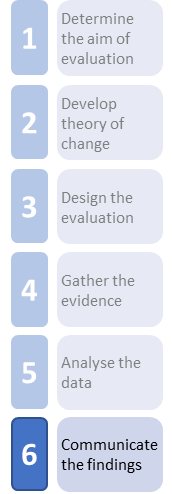 Document the plan for how you will communicate your evaluation findings in the following communication plan template.   Don’t forget to include any baseline or interim reports or outputs in your communication plan.  Table 8:	Communication planIf you are producing a detailed evaluation report, the following is an example of typical headings to include. Abstract: This is a short paragraph which tells the reader what was evaluated, how it was evaluated, how many participants took part and what the main results were. Executive Summary: This should provide the reader with a short, plain language summary of the main results observed, the conclusions and the recommendations.  Introduction: This section should outline the aims, objectives and motivations for the evaluation and a review of the literature in the area (if appropriate). It should also include a description of the initiative and the context in which it is delivered. Methodology/Design: This section should describe the methods used to collect data, the participants who took part, and how data were analysed. Results: This section should outline the results observed, without explanations for them, which you discuss in the following section. Discussion: This section should discuss possible reasons and explanations for the results observed in the evaluation and any other evidence to support these findings.  Conclusion: This final section should summarise the main findings observed, and contain recommendations for policy, practice and future research and initiatives. Appendices: This section should include copies of any measurement tools used, such as surveys/questionnaires, topic guides or questions for focus groups and interviews, and observation frameworks.   References: Include the authors, titles and publication details of any publications or websites drawn on for the report should be included. When referencing a website, include the URL address and the date it was accessed. Evaluation Project PlanBelow is a sample evaluation project plan; a project plan can be as detailed or high-level as is appropriate for your evaluation project.  Evaluation project plans are dynamic tools, that is they are updated as and when circumstances change.  Depending on the type and complexity of your evaluation project, you may wish to develop your evaluation plan using weekly, monthly or quarterly timeframes.  The example below includes a range of activities that may or may not be relevant to your particular evaluation project, the purpose of 9 is to illustrate the types of activities that you may wish to include in your evaluation project plan, in order provide an outline timeframe for your evaluation.  Table 9:	Sample Evaluation Project PlanProject start date:Project end date:Evaluation timeframe:Who are your key stakeholders?What are their interests?How will they use the evaluation? Priority – High / Medium / Low The aim(s) of my evaluation is/are:My high-level evaluation questions are:PROCESS/APPROACHe.g. did the approach work?OUTCOMESe.g. were the outcomes achieved?VALUEe.g. was it worth the investment?RELEVANCEe.g. is it still needed?Unintended consequencese.g. were there unexpected effects from implementing the innovation?Key stakeholdersSuggested revision to evaluation questionsWhat do I want to measure?Who from?When, how often?MethodWho will collect the data?What do I want to measure?Who from?When, how often?MethodWho will collect the data?What do I want to measure?Who from?When, how often?MethodWho will collect the data?What do I want to measure?Who from?When, how often?MethodWho will collect the data?Data collection toolsPotential ethical issuesType of Data Collected (Table 5)Data Collected By (Table 5)Data Entry/Write-up By: Data Analysis By:Software/ Hardware? Staff Training / Orientation StakeholderWhat do you want stakeholders to do with the findings? What findings do you need to communicate?Communication channels / activitiesTimelineEvaluation ActivitiesStart dateWeekly/ Monthly/ QuarterlyWeekly/ Monthly/ QuarterlyWeekly/ Monthly/ QuarterlyWeekly/ Monthly/ QuarterlyWeekly/ Monthly/ QuarterlyWeekly/ Monthly/ QuarterlyWeekly/ Monthly/ QuarterlyWeekly/ Monthly/ QuarterlyWeekly/ Monthly/ QuarterlyWeekly/ Monthly/ QuarterlyEnd dateIdentify stakeholder interestsDefine the aim of the evaluationSpecify evaluation questionsConsult with evaluation stakeholdersRevise evaluation questionsDevelop/refine logic modelAgree evaluation methodsDesign data collection tools, e.g. surveys, focus groups or interviewsDefine & identify sample and agree sample sizePrepare ethics application and/or consent and information materialsPilot data collection toolsRevise data collection toolsFieldwork e.g. issue surveys, conduct interviews or focus groups (include baseline, post and follow-up periods if appropriate)Review documents/ documentary evidenceData entry/transcriptionData analysisDraft interim reportDraft final reportFinalise final reportPreparation of other evaluation outputs